*    Zaškrtnite zodpovedajúce Žiadosť o založenie/zmenu užívateľského účtu do systému XMtrade®/RRMŽiadosť o založenie/zmenu užívateľského účtu do systému XMtrade®/RRMŽiadosť o založenie/zmenu užívateľského účtu do systému XMtrade®/RRMŽiadosť o založenie/zmenu užívateľského účtu do systému XMtrade®/RRMŽiadosť o založenie/zmenu užívateľského účtu do systému XMtrade®/RRMŽiadosť o založenie/zmenu užívateľského účtu do systému XMtrade®/RRMŽiadosť o založenie/zmenu užívateľského účtu do systému XMtrade®/RRMŽiadosť o založenie/zmenu užívateľského účtu do systému XMtrade®/RRMŽiadosť o založenie/zmenu užívateľského účtu do systému XMtrade®/RRMŽiadosť o založenie/zmenu užívateľského účtu do systému XMtrade®/RRM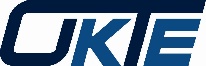 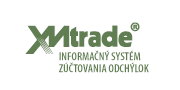 Spoločnosť:Spoločnosť:ACER kódACER kódZmluva č.:Zmluva č.:Žiadame o [ ] založenie / [ ] zmenu* užívateľského účtu do systému XMtrade®/RRM pre užívateľa:Žiadame o [ ] založenie / [ ] zmenu* užívateľského účtu do systému XMtrade®/RRM pre užívateľa:Žiadame o [ ] založenie / [ ] zmenu* užívateľského účtu do systému XMtrade®/RRM pre užívateľa:Žiadame o [ ] založenie / [ ] zmenu* užívateľského účtu do systému XMtrade®/RRM pre užívateľa:Žiadame o [ ] založenie / [ ] zmenu* užívateľského účtu do systému XMtrade®/RRM pre užívateľa:Žiadame o [ ] založenie / [ ] zmenu* užívateľského účtu do systému XMtrade®/RRM pre užívateľa:Žiadame o [ ] založenie / [ ] zmenu* užívateľského účtu do systému XMtrade®/RRM pre užívateľa:Žiadame o [ ] založenie / [ ] zmenu* užívateľského účtu do systému XMtrade®/RRM pre užívateľa:Žiadame o [ ] založenie / [ ] zmenu* užívateľského účtu do systému XMtrade®/RRM pre užívateľa:Žiadame o [ ] založenie / [ ] zmenu* užívateľského účtu do systému XMtrade®/RRM pre užívateľa:Meno a priezvisko, titul:Meno a priezvisko, titul:Funkcia:Funkcia:Mobilný telefón:Mobilný telefón:E-mail:E-mail:Poradové číslo certifikátu:Poradové číslo certifikátu:Certifikát platný do:Certifikát platný do:Certifikát vydaný certifikačnou autoritou:Certifikát vydaný certifikačnou autoritou:S užívateľskými právami k modulom XMtrade®/RRM*:S užívateľskými právami k modulom XMtrade®/RRM*:Účastník trhu:Účastník trhu:Účastník trhu:Účastník trhu:Účastník trhu:Účastník trhu:Účastník trhu:Účastník trhu:S užívateľskými právami k modulom XMtrade®/RRM*:S užívateľskými právami k modulom XMtrade®/RRM*:Transakcie na organizovanom krátkodobom cezhraničnom trhu s elektrinouTransakcie na organizovanom krátkodobom cezhraničnom trhu s elektrinouTransakcie na organizovanom krátkodobom cezhraničnom trhu s elektrinouTransakcie na organizovanom krátkodobom cezhraničnom trhu s elektrinouTransakcie na organizovanom krátkodobom cezhraničnom trhu s elektrinouTransakcie na organizovanom krátkodobom cezhraničnom trhu s elektrinouTransakcie na organizovanom krátkodobom cezhraničnom trhu s elektrinouS užívateľskými právami k modulom XMtrade®/RRM*:S užívateľskými právami k modulom XMtrade®/RRM*:OTC transakcieOTC transakcieOTC transakcieOTC transakcieOTC transakcieOTC transakcieOTC transakcieS užívateľskými právami k modulom XMtrade®/RRM*:S užívateľskými právami k modulom XMtrade®/RRM*:ReklamácieReklamácieReklamácieReklamácieReklamácieReklamácieReklamácieNotifikácie k vybraným modulom zasielať na e-mail:Notifikácie k vybraným modulom zasielať na e-mail:Notifikácie k vybraným modulom zasielať na e-mail:Na základe uzavretej Zmluvy a v zmysle Pravidiel, ktorých obsah je vyššie uvedenej osobe známy, je táto osoba poverená v systéme XMtrade®/RRM vykonávať operácie v rámci vyššie označených užívateľských práv menom spoločnosti vyššie uvedenej.Na základe uzavretej Zmluvy a v zmysle Pravidiel, ktorých obsah je vyššie uvedenej osobe známy, je táto osoba poverená v systéme XMtrade®/RRM vykonávať operácie v rámci vyššie označených užívateľských práv menom spoločnosti vyššie uvedenej.Na základe uzavretej Zmluvy a v zmysle Pravidiel, ktorých obsah je vyššie uvedenej osobe známy, je táto osoba poverená v systéme XMtrade®/RRM vykonávať operácie v rámci vyššie označených užívateľských práv menom spoločnosti vyššie uvedenej.Na základe uzavretej Zmluvy a v zmysle Pravidiel, ktorých obsah je vyššie uvedenej osobe známy, je táto osoba poverená v systéme XMtrade®/RRM vykonávať operácie v rámci vyššie označených užívateľských práv menom spoločnosti vyššie uvedenej.Na základe uzavretej Zmluvy a v zmysle Pravidiel, ktorých obsah je vyššie uvedenej osobe známy, je táto osoba poverená v systéme XMtrade®/RRM vykonávať operácie v rámci vyššie označených užívateľských práv menom spoločnosti vyššie uvedenej.Na základe uzavretej Zmluvy a v zmysle Pravidiel, ktorých obsah je vyššie uvedenej osobe známy, je táto osoba poverená v systéme XMtrade®/RRM vykonávať operácie v rámci vyššie označených užívateľských práv menom spoločnosti vyššie uvedenej.Na základe uzavretej Zmluvy a v zmysle Pravidiel, ktorých obsah je vyššie uvedenej osobe známy, je táto osoba poverená v systéme XMtrade®/RRM vykonávať operácie v rámci vyššie označených užívateľských práv menom spoločnosti vyššie uvedenej.Na základe uzavretej Zmluvy a v zmysle Pravidiel, ktorých obsah je vyššie uvedenej osobe známy, je táto osoba poverená v systéme XMtrade®/RRM vykonávať operácie v rámci vyššie označených užívateľských práv menom spoločnosti vyššie uvedenej.Na základe uzavretej Zmluvy a v zmysle Pravidiel, ktorých obsah je vyššie uvedenej osobe známy, je táto osoba poverená v systéme XMtrade®/RRM vykonávať operácie v rámci vyššie označených užívateľských práv menom spoločnosti vyššie uvedenej.Na základe uzavretej Zmluvy a v zmysle Pravidiel, ktorých obsah je vyššie uvedenej osobe známy, je táto osoba poverená v systéme XMtrade®/RRM vykonávať operácie v rámci vyššie označených užívateľských práv menom spoločnosti vyššie uvedenej.Meno a podpis (pečiatka) kontaktnej osoby podľa Zmluvy:Dátum:Dátum:Potvrdenie – záznamy OKTE, a.s.Potvrdenie – záznamy OKTE, a.s.Potvrdenie – záznamy OKTE, a.s.Potvrdenie – záznamy OKTE, a.s.Potvrdenie – záznamy OKTE, a.s.Potvrdenie – záznamy OKTE, a.s.Potvrdenie – záznamy OKTE, a.s.Potvrdenie – záznamy OKTE, a.s.Potvrdenie – záznamy OKTE, a.s.Potvrdenie – záznamy OKTE, a.s.Zmena vykonaná dňa:Zmena vykonaná dňa:Poznámka:Poznámka:Meno a podpis (pečiatka) oprávneného pracovníka OKTE, a.s.:Meno a podpis (pečiatka) oprávneného pracovníka OKTE, a.s.:Dátum:Dátum: